Stundenplan ab 07.06.2021Klasse 7bKlassenlehrer  Frau Ifland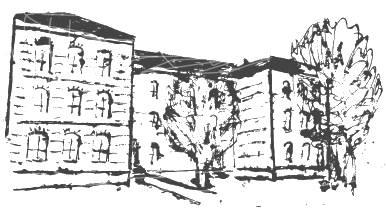                                   Geschwister-Scholl-Schule5. Staatliche RegelschuleKatharinenstrasse 150, 99817EisenachTel.: 03691 746113  Fax: 03691 746429Mail: schollschule-sek@schuleneisenach.deStundeMontagDienstagMittwochDonnerstagFreitag17:50 - 8:35EnLie              7DeGar          1528:40 – 9:25GeoBla            18DeGar          15DeGar          15EnLie              7DeGar          1539:45 – 10:30WRT  alle SUSSlu              5MaHar           13PhySlu              3MaHar           13EnLie              7410:40 –11:25MaHar           13Ma     E    Har           13MaHar           13ChMed           6MuIfl              17511:35–12.20BioSie              6Sp   14 tägigHar  B WocheGeBan          13WRT  alle SUSSlu            12612:45-13:30EnLie              7Sp   14 tägigHar  B WocheKuIfl              17WRT  alle SUSSlu            12713:35-14:20